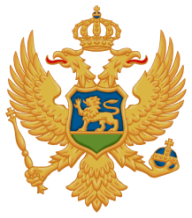 VLADA CRNE GOREGeneralni sekretarijatPRIJAVNI FORMULAROnline takmičenje za osnovce u znanju jezikaIgrajte online, pokažite koliko poznajete engleski, francuski, italijanski, ruski i njemački jezik i osvojite vrijedne nagrade! Top of FormIme i prezime: Datum rođenja:  Broj telefona:      E-mail:Škola i razred:   Grad:   Jezik za koji se prijavljujete:              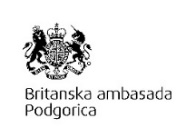 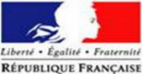 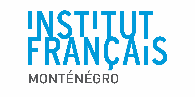 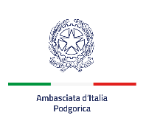 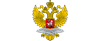 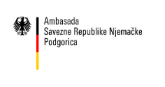 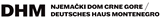                                                                                                      AMBASSADE DE FRANC AU MONTENEGR     